FICHA TÉCNICA DE PRODUCTOElaborado por estabelecimento N° 8542/A/E 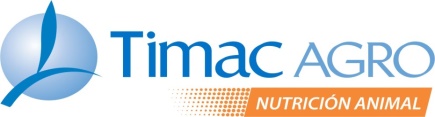 MERCOBLOC STANDARDMERCOBLOC STANDARDMERCOBLOC STANDARDDESCRIPCIÓNDESCRIPCIÓNDESCRIPCIÓNDESCRIPCIÓNDESCRIPCIÓNDESCRIPCIÓNDESCRIPCIÓN Suplemento de minerales y vitaminas en bloques de lamer con concentración media de macro y micro minerales de alta disponibilidad, con el agregado del optimizador ruminal CALSEAGRIT (CalseaPowder - producto orgánico derivado de algas marinas)  para favorecer un mejor funcionamiento y ambiente ruminal, mejorando el aprovechamiento de los alimentos y minerales. INDICADO PARA GANADO BOVINO Y OVINO. Suplemento de minerales y vitaminas en bloques de lamer con concentración media de macro y micro minerales de alta disponibilidad, con el agregado del optimizador ruminal CALSEAGRIT (CalseaPowder - producto orgánico derivado de algas marinas)  para favorecer un mejor funcionamiento y ambiente ruminal, mejorando el aprovechamiento de los alimentos y minerales. INDICADO PARA GANADO BOVINO Y OVINO. Suplemento de minerales y vitaminas en bloques de lamer con concentración media de macro y micro minerales de alta disponibilidad, con el agregado del optimizador ruminal CALSEAGRIT (CalseaPowder - producto orgánico derivado de algas marinas)  para favorecer un mejor funcionamiento y ambiente ruminal, mejorando el aprovechamiento de los alimentos y minerales. INDICADO PARA GANADO BOVINO Y OVINO. Suplemento de minerales y vitaminas en bloques de lamer con concentración media de macro y micro minerales de alta disponibilidad, con el agregado del optimizador ruminal CALSEAGRIT (CalseaPowder - producto orgánico derivado de algas marinas)  para favorecer un mejor funcionamiento y ambiente ruminal, mejorando el aprovechamiento de los alimentos y minerales. INDICADO PARA GANADO BOVINO Y OVINO. Suplemento de minerales y vitaminas en bloques de lamer con concentración media de macro y micro minerales de alta disponibilidad, con el agregado del optimizador ruminal CALSEAGRIT (CalseaPowder - producto orgánico derivado de algas marinas)  para favorecer un mejor funcionamiento y ambiente ruminal, mejorando el aprovechamiento de los alimentos y minerales. INDICADO PARA GANADO BOVINO Y OVINO. Suplemento de minerales y vitaminas en bloques de lamer con concentración media de macro y micro minerales de alta disponibilidad, con el agregado del optimizador ruminal CALSEAGRIT (CalseaPowder - producto orgánico derivado de algas marinas)  para favorecer un mejor funcionamiento y ambiente ruminal, mejorando el aprovechamiento de los alimentos y minerales. INDICADO PARA GANADO BOVINO Y OVINO. Suplemento de minerales y vitaminas en bloques de lamer con concentración media de macro y micro minerales de alta disponibilidad, con el agregado del optimizador ruminal CALSEAGRIT (CalseaPowder - producto orgánico derivado de algas marinas)  para favorecer un mejor funcionamiento y ambiente ruminal, mejorando el aprovechamiento de los alimentos y minerales. INDICADO PARA GANADO BOVINO Y OVINO.PRESENTACIÓNPRESENTACIÓNPRESENTACIÓNCOMPONENTESCOMPONENTESCOMPONENTESCOMPONENTES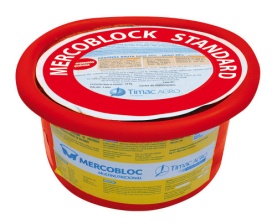                              Balde (Bloques 25 kg)                             Balde (Bloques 25 kg)                             Balde (Bloques 25 kg)Carbonato de Cálcio, Cloruro de sódio, Iodato de cálcio, Fosfato mono y/o bicálcico, Óxido de Magnésio, Óxido y/o Sulfato de Zinc, Selenito de sódio, Sulfato de cobalto, Sulfato de cobre, Sulfato de Manganeso. Aromatizante, antioxidante, Lithothamne y/o  Calseagrit y/o Calsea  Powder Original y/o Calsea  Powder Advance, Vitamina A, y E. Expeller de girasol y/o expeller de soja y/o expeller de canola y/o burlanda de maiz, afrecho de arroz y/o afrecho de trigo y/o cascarilla de soja, melaza de caña y/o glicerol.Carbonato de Cálcio, Cloruro de sódio, Iodato de cálcio, Fosfato mono y/o bicálcico, Óxido de Magnésio, Óxido y/o Sulfato de Zinc, Selenito de sódio, Sulfato de cobalto, Sulfato de cobre, Sulfato de Manganeso. Aromatizante, antioxidante, Lithothamne y/o  Calseagrit y/o Calsea  Powder Original y/o Calsea  Powder Advance, Vitamina A, y E. Expeller de girasol y/o expeller de soja y/o expeller de canola y/o burlanda de maiz, afrecho de arroz y/o afrecho de trigo y/o cascarilla de soja, melaza de caña y/o glicerol.Carbonato de Cálcio, Cloruro de sódio, Iodato de cálcio, Fosfato mono y/o bicálcico, Óxido de Magnésio, Óxido y/o Sulfato de Zinc, Selenito de sódio, Sulfato de cobalto, Sulfato de cobre, Sulfato de Manganeso. Aromatizante, antioxidante, Lithothamne y/o  Calseagrit y/o Calsea  Powder Original y/o Calsea  Powder Advance, Vitamina A, y E. Expeller de girasol y/o expeller de soja y/o expeller de canola y/o burlanda de maiz, afrecho de arroz y/o afrecho de trigo y/o cascarilla de soja, melaza de caña y/o glicerol.Carbonato de Cálcio, Cloruro de sódio, Iodato de cálcio, Fosfato mono y/o bicálcico, Óxido de Magnésio, Óxido y/o Sulfato de Zinc, Selenito de sódio, Sulfato de cobalto, Sulfato de cobre, Sulfato de Manganeso. Aromatizante, antioxidante, Lithothamne y/o  Calseagrit y/o Calsea  Powder Original y/o Calsea  Powder Advance, Vitamina A, y E. Expeller de girasol y/o expeller de soja y/o expeller de canola y/o burlanda de maiz, afrecho de arroz y/o afrecho de trigo y/o cascarilla de soja, melaza de caña y/o glicerol.COMPOSICIÓN QUÍMICACOMPOSICIÓN QUÍMICACOMPOSICIÓN QUÍMICACOMPOSICIÓN QUÍMICACOMPOSICIÓN QUÍMICACOMPOSICIÓN QUÍMICACOMPOSICIÓN QUÍMICAMacromineralesMínimo (%)Máximo (%)Máximo (%)Máximo (%)MicromineralesMínimo  (ppm)Cálcio9121212Cobalto20Fósforo4,0Cobre500Magnésio1,0Hierro500Sódio15202020Manganeso500Azufre0,40,60,60,6Selenio8Zinc2.000Yodo50VITAMINAS	Vitamina A10.00010.00010.00010.00010.00010.000Vitamina D2.0002.0002.0002.0002.0002.000Vitamina E252525252525OTRAS INFORMACIONESOTRAS INFORMACIONESOTRAS INFORMACIONESOTRAS INFORMACIONESOTRAS INFORMACIONESOTRAS INFORMACIONESOTRAS INFORMACIONESHUMEDAD MÁXIMA: 12%                                                    MÍNIMO DE MINERALES TOTALES: 85%MÁXIMO DE CENIZAS INSOLUBLES al HCl: 4,5%              MÁXIMO MINERALES TOTALES: 95%NaCl : 35-40%                                                                           VALIDEZ: 12 MESESHUMEDAD MÁXIMA: 12%                                                    MÍNIMO DE MINERALES TOTALES: 85%MÁXIMO DE CENIZAS INSOLUBLES al HCl: 4,5%              MÁXIMO MINERALES TOTALES: 95%NaCl : 35-40%                                                                           VALIDEZ: 12 MESESHUMEDAD MÁXIMA: 12%                                                    MÍNIMO DE MINERALES TOTALES: 85%MÁXIMO DE CENIZAS INSOLUBLES al HCl: 4,5%              MÁXIMO MINERALES TOTALES: 95%NaCl : 35-40%                                                                           VALIDEZ: 12 MESESHUMEDAD MÁXIMA: 12%                                                    MÍNIMO DE MINERALES TOTALES: 85%MÁXIMO DE CENIZAS INSOLUBLES al HCl: 4,5%              MÁXIMO MINERALES TOTALES: 95%NaCl : 35-40%                                                                           VALIDEZ: 12 MESESHUMEDAD MÁXIMA: 12%                                                    MÍNIMO DE MINERALES TOTALES: 85%MÁXIMO DE CENIZAS INSOLUBLES al HCl: 4,5%              MÁXIMO MINERALES TOTALES: 95%NaCl : 35-40%                                                                           VALIDEZ: 12 MESESHUMEDAD MÁXIMA: 12%                                                    MÍNIMO DE MINERALES TOTALES: 85%MÁXIMO DE CENIZAS INSOLUBLES al HCl: 4,5%              MÁXIMO MINERALES TOTALES: 95%NaCl : 35-40%                                                                           VALIDEZ: 12 MESESHUMEDAD MÁXIMA: 12%                                                    MÍNIMO DE MINERALES TOTALES: 85%MÁXIMO DE CENIZAS INSOLUBLES al HCl: 4,5%              MÁXIMO MINERALES TOTALES: 95%NaCl : 35-40%                                                                           VALIDEZ: 12 MESESINDICACIÓN Y MODO DE USOINDICACIÓN Y MODO DE USOINDICACIÓN Y MODO DE USOINDICACIÓN Y MODO DE USOINDICACIÓN Y MODO DE USOINDICACIÓN Y MODO DE USOINDICACIÓN Y MODO DE USOIndicación: ganado bovino y ovino de requerimientos medios a bajos y/o con pasturas o dietas de alimentos de buena calidadModo de uso: colocar los bloques en el campo bien separados entre sí.BOVINOS: a razón de 1 bloque cada 25 animales adultos. Consumo orientativo: 50 a 80 gr/animal/día, el consumo en la adaptación puede ser mayor.OVINOS: 1 bloque a cada 60 animales adultos cerca de bebederos, dormideros y/o sombra. Consumo orientativo: 10 a 15 g/animal/día, el consumo en la adaptación puede ser mayor. NO DESMOLDAR el bloque, en días de lluvia volcar el balde para retirar el agua acumulada.Indicación: ganado bovino y ovino de requerimientos medios a bajos y/o con pasturas o dietas de alimentos de buena calidadModo de uso: colocar los bloques en el campo bien separados entre sí.BOVINOS: a razón de 1 bloque cada 25 animales adultos. Consumo orientativo: 50 a 80 gr/animal/día, el consumo en la adaptación puede ser mayor.OVINOS: 1 bloque a cada 60 animales adultos cerca de bebederos, dormideros y/o sombra. Consumo orientativo: 10 a 15 g/animal/día, el consumo en la adaptación puede ser mayor. NO DESMOLDAR el bloque, en días de lluvia volcar el balde para retirar el agua acumulada.Indicación: ganado bovino y ovino de requerimientos medios a bajos y/o con pasturas o dietas de alimentos de buena calidadModo de uso: colocar los bloques en el campo bien separados entre sí.BOVINOS: a razón de 1 bloque cada 25 animales adultos. Consumo orientativo: 50 a 80 gr/animal/día, el consumo en la adaptación puede ser mayor.OVINOS: 1 bloque a cada 60 animales adultos cerca de bebederos, dormideros y/o sombra. Consumo orientativo: 10 a 15 g/animal/día, el consumo en la adaptación puede ser mayor. NO DESMOLDAR el bloque, en días de lluvia volcar el balde para retirar el agua acumulada.Indicación: ganado bovino y ovino de requerimientos medios a bajos y/o con pasturas o dietas de alimentos de buena calidadModo de uso: colocar los bloques en el campo bien separados entre sí.BOVINOS: a razón de 1 bloque cada 25 animales adultos. Consumo orientativo: 50 a 80 gr/animal/día, el consumo en la adaptación puede ser mayor.OVINOS: 1 bloque a cada 60 animales adultos cerca de bebederos, dormideros y/o sombra. Consumo orientativo: 10 a 15 g/animal/día, el consumo en la adaptación puede ser mayor. NO DESMOLDAR el bloque, en días de lluvia volcar el balde para retirar el agua acumulada.Indicación: ganado bovino y ovino de requerimientos medios a bajos y/o con pasturas o dietas de alimentos de buena calidadModo de uso: colocar los bloques en el campo bien separados entre sí.BOVINOS: a razón de 1 bloque cada 25 animales adultos. Consumo orientativo: 50 a 80 gr/animal/día, el consumo en la adaptación puede ser mayor.OVINOS: 1 bloque a cada 60 animales adultos cerca de bebederos, dormideros y/o sombra. Consumo orientativo: 10 a 15 g/animal/día, el consumo en la adaptación puede ser mayor. NO DESMOLDAR el bloque, en días de lluvia volcar el balde para retirar el agua acumulada.Indicación: ganado bovino y ovino de requerimientos medios a bajos y/o con pasturas o dietas de alimentos de buena calidadModo de uso: colocar los bloques en el campo bien separados entre sí.BOVINOS: a razón de 1 bloque cada 25 animales adultos. Consumo orientativo: 50 a 80 gr/animal/día, el consumo en la adaptación puede ser mayor.OVINOS: 1 bloque a cada 60 animales adultos cerca de bebederos, dormideros y/o sombra. Consumo orientativo: 10 a 15 g/animal/día, el consumo en la adaptación puede ser mayor. NO DESMOLDAR el bloque, en días de lluvia volcar el balde para retirar el agua acumulada.Indicación: ganado bovino y ovino de requerimientos medios a bajos y/o con pasturas o dietas de alimentos de buena calidadModo de uso: colocar los bloques en el campo bien separados entre sí.BOVINOS: a razón de 1 bloque cada 25 animales adultos. Consumo orientativo: 50 a 80 gr/animal/día, el consumo en la adaptación puede ser mayor.OVINOS: 1 bloque a cada 60 animales adultos cerca de bebederos, dormideros y/o sombra. Consumo orientativo: 10 a 15 g/animal/día, el consumo en la adaptación puede ser mayor. NO DESMOLDAR el bloque, en días de lluvia volcar el balde para retirar el agua acumulada.